
СОВЕТ ДЕПУТАТОВ СЕЛЬСКОГО ПОСЕЛЕНИЯ МАЛИНИНСКИЙ СЕЛЬСОВЕТ ХЛЕВЕНСКОГО МУНИЦИПАЛЬНОГО РАЙОНА ЛИПЕЦКОЙ ОБЛАСТИ  РОССИЙСКОЙ ФЕДЕРАЦИИ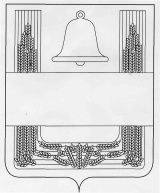 25-я сессия шестого созываРЕШЕНИЕ24 марта 2022 года                   с. Малинино                                            № 60О внесении изменений в Правила землепользования и застройки сельского поселения Малининский сельсовет Хлевенского муниципального района Липецкой областиРассмотрев протест прокуратуры Хлевенского района от 08.02.2022 года №55-2022 года, руководствуясь Градостроительным кодексом Российской Федерации, Уставом сельского поселения Малининский сельсовет Хлевенского муниципального района Липецкой области Российской Федерации, Совет депутатов сельского поселения Малининский сельсоветРЕШИЛ:1. Принять изменения в Правила землепользования и застройки сельского поселения Малининский сельсовет Хлевенского муниципального района Липецкой области, утвержденные решением Совета депутатов сельского поселения Малининский сельсовет Хлевенского муниципального района Липецкой области Российской Федерации от 25.12.2015 года №11 (с изменениями от 25.10.2016 года №32, от 17.04.2017 года №46, от 06.02.2018 года №71, от 13.03.2018 года №72, от 23.10.2019 года №129, от 21.02.2020 года №145, от 25.06.2020 года №153, от 30.10.2020 года № 8) (прилагаются).2. Направить изменения в Правила землепользования и застройки сельского поселения Малининский сельсовет Хлевенского муниципального района Липецкой области главе сельского поселения Малининский сельсовет Хлевенского муниципального района Липецкой области для подписания и опубликования.3. Настоящее решение вступает в силу со дня его официального опубликования.Председатель Совета депутатов сельского поселения Малининский сельсовет                                      Е.Н. Свешникова    Приложение к решению Совета депутатов сельского поселения Малининский сельсовет Хлевенского муниципального района Липецкой области от 24.03.2022 года № 60Изменения в Правила землепользования и застройки сельского поселения Малининский сельсовет Хлевенского муниципального района Липецкой областиСтатья 1.Внести в Правила землепользования и застройки сельского поселения Малининский сельсовет Хлевенского муниципального района Липецкой области, утвержденные решением Совета депутатов сельского поселения Малининский сельсовет Хлевенского муниципального района Липецкой области Российской Федерации от 25.12.2015 года №11 (с изменениями от 25.10.2016 года №32, от 17.04.2017 года №46, от 06.02.2018 года №71, от 13.03.2018 года №72, от 23.10.2019 года №129, от 21.02.2020 года №145, от 25.06.2020 года №153, от 30.10.2020 года № 8) следующие изменения:1. Дополнить пункт 5.1.1. Статьи 5.1. Основания для внесения изменений в Правила землепользования и застройки Главы 5. Порядок внесения изменений в Правила землепользования и застройки подпунктом 6 следующего содержания:"6) принятие решения о комплексном развитии территории;"2. Дополнить пункт 5.1.1. Статьи 5.1 Основания для внесения изменений в Правила землепользования и застройки Главы 5. Порядок внесения изменений в Правила землепользования и застройки подпунктом 7 следующего содержания:"7) обнаружение мест захоронений, погибших при защите Отечества, расположенных в границах муниципальных образований."3. Пункт 5.2.2 Статьи 5.2. Порядок внесения изменений в Правила землепользования и застройки Главы 5. Порядок внесения изменений в Правила землепользования и застройки изложить в новой редакции:"5.2.2. Предложения о внесении изменений в Правила застройки в комиссию по подготовке проекта Правил направляются:федеральными органами исполнительной власти, органами исполнительной власти субъектов Российской Федерации, органами местного самоуправления муниципального района в случаях, если правила землепользования и застройки могут воспрепятствовать функционированию, размещению объектов капитального строительства соответственно: федерального, регионального и местного значения;органами местного самоуправления, если необходимо совершенствовать порядок регулирования землепользования и застройки территории сельского поселения;органами местного самоуправления в случаях обнаружения мест захоронений, погибших при защите Отечества, расположенных в границах муниципальных образований;физическими и юридическими лицами в инициативном порядке либо в случаях, если в результате применения правил застройки земельные участки и объекты капитального строительства не используются эффективно, причиняется вред их правообладателям, снижается стоимость земельных участков и объектов капитального строительства, не реализуются права и законные интересы граждан и их объединений;уполномоченным федеральным органом исполнительной власти или юридическим лицом, созданным Российской Федерацией и обеспечивающим реализацию принятого Правительством Российской Федерацией решения о комплексном развитии территории (далее - юридическое лицо, определенное Российской Федерацией);высшим исполнительным органом государственной власти субъекта Российской Федерации, органом местного самоуправления, принявшими решение о комплексном развитии территории, юридическим лицом, созданным субъектом Российской Федерации и обеспечивающим реализацию принятого субъектом Российской Федерации решения о комплексном развитии территории (далее - юридическое лицо, определенное субъектом Российской Федерации), либо лицом, с которым заключен договор о комплексном развитии территории в целях реализации решения о комплексном развитии территории."3.Пункт 5.2.3 Статьи 5.2. Порядок внесения изменений в Правила землепользования и застройки Главы 5. Порядок внесения изменений в Правила землепользования и застройки изложить в следующей редакции:"5.2.3. Комиссия в течении двадцати пяти дней со дня поступления предложения о внесении изменений в правила землепользования и застройки осуществляет подготовку заключения, в котором содержатся рекомендации о внесении в соответствии с поступившим предложением изменения в правила землепользования и застройки или об отклонении такого предложения с указанием причин отклонения, и направляет это заключение главе администрации сельского поселения.".4.Пункт 5.2.4. Статьи 5.2. Порядок внесения изменений в Правила землепользования и застройки Главы 5. Порядок внесения изменений в Правила землепользования и застройки изложить в следующей редакции:"5.2.4. Глава Администрации сельского поселения с учетом рекомендаций, содержащихся в заключение комиссии, в течение двадцати пяти дней принимает решение о подготовке проекта о внесении изменения в правила землепользования и застройки или об отклонении предложения о внесении изменений в данные правила с указанием причин отклонения и направляет копию такого решения заявителям.Дальнейшая процедура подготовки и утверждения изменений в Правила землепользования и застройки осуществляется в порядке, установленном статьями 28, 31, 32 Градостроительного кодекса Российской Федерации".Статья 2.Настоящие изменения вступают в силу со дня их официального опубликования.Глава администрации сельского поселения   Малининский сельсовет                                      С.Я. Волхов